Aldona Elena PuišytėLietuva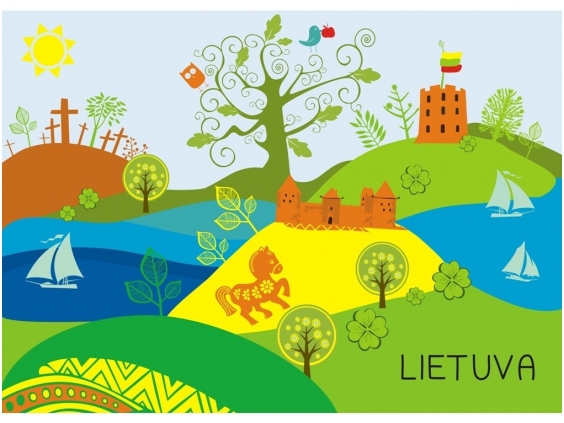 Senolė žemė žydiVaivorykštės spalva Visų gražiausias žiedasGimtinė LIETUVA.Gražiai pragydo paukštė,Virš gojų lėkdama.Įsiklausyk - tai giedaGimtinė LIETUVA. Klausimai:Kas šio eilėraščio autorius? Koks šio eilėraščio pavadinimas?Kurie du žodžiai rimuojasi pirmajame posme?Pabrauk spalvotai žodžius, kurie rimuojasi antrajame eilėraščio posme. Sugalvok žodžių, kurie rimuojasi su žodžiu LietuvaSugalvok žodžių, kurie rimuojasi su žodžiu spalva